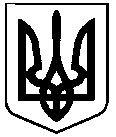 СВАТІВСЬКА МІСЬКА РАДАШОСТОГО СКЛИКАННЯТРИДЦЯТЬ ТРЕТЯ СЕСІЯРІШЕННЯВід 14 квітня 2015 р.                                                                                                   м. Сватове«Про  надання дозволу СФГ «Пролісок» на підготовку проекту  землеустрою  щодо відведення земельної  ділянки зі зміною її цільового призначення для ведення фермерського господарства за адресою: м. Сватове, пров. Розʼїздний , 32а.»           В зв’язку з набуттям права власності на нерухоме майно, яке розташоване за адресою: Луганська область, м. Сватове, пров. Розʼїздний, 32а, селянським фермерським господарством «Пролісок», юридична адреса: Луганська область, Сватівський район, сел. Рудівка, надати дозвіл на підготовку проекту  землеустрою  щодо відведення земельної  ділянки зі зміною її цільового призначення для ведення фермерського господарства за адресою: м. Сватове, пров. Розʼїздний, 32а, загальною  площею – 3,3935 га. для подальшого укладання договору оренди у відповідності до п. 34 ст. 26 Закону України „Про місцеве самоврядування в Україні” та ст. ст. 12, 19, 92, 93, 118, 121, 122, 123, 124, 186  Земельного кодексу України Сватівська міська радаВИРІШИЛА:1. Надати дозвіл СФГ «Пролісок» юридична адреса: Луганська область, Сватівський район, сел. Рудівка дозвіл на підготовку проекту  землеустрою  щодо відведення земельної  ділянки у оренду зі зміною цільового призначення для ведення фермерського господарства (УКВЦПЗ 01.02.) за адресою: м. Сватове, пров. Розʼїздний, 32а,  загальною площею 3,3935 га. 2.  Проект  землеустрою  щодо відведення земельної  ділянки  надати для затвердження до Сватівської міської ради протягом одного року з дня прийняття даного рішення.  3.  Контроль за виконанням даного рішення покласти  на постійну депутатську комісію з   питань будівництва, благоустрою, комунального обслуговування, земельних відносин та екології.  4. Дане рішення набирає чинності з моменту його прийняття.Сватівський  міський  голова					                           Є.В.Рибалко   	